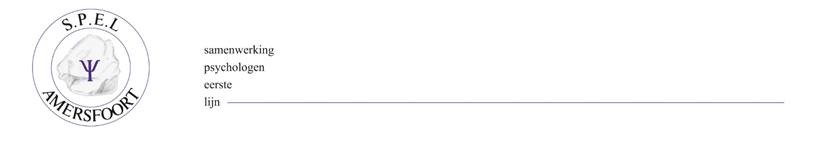 PRIVACYSTATEMENT F.L. Dembinski (AGB 94062140)De heer F.L. Dembinski (AGB 94062140) werkzaam bij Psychologenpraktijk SPEL Amersfoort, gevestigd te Amersfoort en ingeschreven bij de Kamer van Koophandel onder nummer 63623889 hecht belang aan de bescherming van persoonsgegevens. Dit privacystatement legt uit hoe F.L. Dembinski (AGB 94062140) met informatie over een geïdentificeerde of identificeerbare natuurlijke persoon omgaat, zoals bedoeld in de Algemene verordening gegevensbescherming (Avg). ToepassingDit privacystatement is van toepassing op de volgende categorieën natuurlijke personen van wie F.L. Dembinski (AGB 94062140) persoonsgegevens verwerkt: (potentiële) patiënten;bezoekers aan de praktijk van F.L. Dembinski (AGB 94062140); bezoekers van de website van Psychologenpraktijk SPEL Amersfoort – www.spelamersfoort.nl. deelnemers aan bijeenkomsten van F.L. Dembinski (AGB 94062140); sollicitanten; alle overige personen die met F.L. Dembinski (AGB 94062140) contact opnemen of van wie F.L. Dembinski (AGB 94062140) persoonsgegevens verwerkt, met uitzondering van haar medewerkers.Verwerking van persoonsgegevensF.L. Dembinski (AGB 94062140) verwerkt persoonsgegevens die:een betrokkene zelf persoonlijk (tijdens een bespreking of bijeenkomst), telefonisch, of digitaal (via e-mail of webformulieren op de website) heeft verstrekt, zoals contactgegevens of andere persoonsgegevens;met toestemming van de betrokkene worden opgevraagd bij andere hulpverleners of verwijzers;tijdens een bezoek van een betrokkene aan de website van SPEL Amersfoort van onder andere F.L. Dembinski (AGB 94062140) zijn gegenereerd, zoals het IP-adres, het surfgedrag op de website (zoals gegevens over het eerste bezoek, vorige bezoek en huidige bezoek, de bekeken pagina’s en de wijze waarop door de website wordt genavigeerd) en op welke onderdelen daarvan de betrokkene klikt;door video-opnames en/of geluidsopnames die tijdens sessies gemaakt kunnen worden en beelden voortkomend vanuit een e-health-programma (worden altijd in overleg met en met toestemming van de cliënt gemaakt).Doeleinden verwerking F.L. Dembinski (AGB 94062140) verwerkt persoonsgegevens voor de volgende doeleinden:het uitvoeren van een geneeskundige behandelovereenkomst en de declaratie voor verrichte werkzaamheden;het onderhouden van contact, door uitnodigingen voor bijeenkomsten en informatie waar een betrokkene zelf om heeft gevraagd; het verbeteren van de praktijkwebsite www.spelamersfoort.nl;  het bijhouden van gebruikersstatistieken. Gebruikersstatistieken van de website voorzien in informatie over de aantallen bezoekers, de duur van het bezoek, welke delen van de website worden bekeken en het klikgedrag. Het gaat om generieke rapportages, die niet herleidbaar zijn tot individuele bezoekers;het bewaken van de toegang tot de praktijk en het beschermen van vertrouwelijke gegevens. 
RechtsgrondF.L. Dembinski (AGB 94062140) verwerkt persoonsgegevens op basis van één van de volgende rechtsgronden:toestemming van de betrokkene. Deze toestemming kan altijd weer worden ingetrokken, zonder dat dit afbreuk doet aan de rechtmatigheid van de verwerking op basis van de toestemming vóór de intrekking;uitvoering van -of met het oog op- het sluiten van een geneeskundige behandelovereenkomst, waaronder ook het declareren aan derden, zoals de zorgverzekeringsmaatschappij e.d.;een wettelijke verplichting, zoals bijvoorbeeld de verplichting om een medisch dossier bij te houden of het BSN te registreren;een gerechtvaardigd belang, zoals het gebruik van contactgegevens voor het uitnodigen voor een bijeenkomst.VerwerkersF.L. Dembinski (AGB 94062140) kan voor het verwerken van persoonsgegevens dienstverleners (verwerkers) inschakelen die uitsluitend volgens instructies van F.L. Dembinski (AGB 94062140) persoonsgegevens verwerken. F.L. Dembinski (AGB 94062140) sluit met verwerkers een verwerkersovereenkomst die voldoet aan de eisen die de Algemene verordening gegevensbescherming (Avg) daaraan stelt. Persoonsgegevens delen met derdenF.L. Dembinski (AGB 94062140) deelt persoonsgegevens met derden, als dat in het kader van de behandeling (bijvoorbeeld een verwijzing) is aangewezen of voor het voldoen aan een wettelijke verplichting nodig is. F.L. Dembinski (AGB 94062140) deelt geen persoonsgegevens met derden voor commerciële doeleinden, tenzij bijeenkomsten samen met een andere organisatie worden georganiseerd. In dat geval worden uitsluitend noodzakelijke contactgegevens gedeeld. Doorgifte buiten de EER F.L. Dembinski (AGB 94062140) geeft in beginsel geen persoonsgegevens door aan landen buiten de Europese Economische Ruimte (EER). Indien dit toch noodzakelijk mocht zijn, draagt F.L. Dembinski (AGB 94062140) ervoor zorg dat de doorgifte alleen plaatsvindt als de Europese Commissie heeft aangegeven dat het betreffende land een passend beschermingsniveau biedt of als sprake is van passende waarborgen in de zin van de Algemene verordening gegevensbescherming (Avg). Bewaren van gegevensF.L. Dembinski (AGB 94062140) bewaart persoonsgegevens niet langer dan nodig is. F.L. Dembinski (AGB 94062140) hanteert in beginsel de volgende bewaartermijnen:medische gegevens: ten minste 20 jaar na het einde van de behandelovereenkomst; (financieel-)administratieve gegevens: 7 jaar na vastlegging van de gegevens; gegevens van medewerkers en zzp’ers, anders dan (financieel-)administratieve gegevens:        5 jaar na uitdiensttreding respectievelijk na het einde van de overeenkomst van opdracht; gegevens van sollicitanten: 6 maanden na afronding van de sollicitatieprocedure; bezoekers van de website: 5 jaar na het laatste bezoek aan de website, tenzij eerder bezwaar wordt gemaakt in welk geval tot vernietiging zal worden overgegaan.Wijzigingen privacystatementF.L. Dembinski (AGB 94062140) kan dit privacystatement altijd wijzigen. Een actuele versie van het privacystatement wordt op de website van F.L. Dembinski (AGB 94062140) gepubliceerd. Het is verstandig dit privacystatement regelmatig te raadplegen, zodat u bekend bent met eventuele wijzigingen.Rechten, vragen en klachtenU hebt het recht F.L. Dembinski (AGB 94062140) te verzoeken persoonsgegevens in te zien, te rectificeren, te verwijderen, over te dragen, de verwerking te beperken en tegen de verwerking bezwaar te maken. Hierover kunt u contact opnemen met F.L. Dembinski (AGB 94062140) door een e-mailbericht te sturen naar fldembinski@spelamersfoort.nl. Ook bij vragen of klachten over de wijze waarop F.L. Dembinski (AGB 94062140) persoonsgegevens verwerkt, kunt u contact opnemen met F.L. Dembinski (AGB 94062140) door een e-mailbericht te sturen naar fldembinski@spelamersfoort.nl. Een klacht trachten wij naar tevredenheid op te lossen. Mocht dat niet lukken, dan kunt u zich wenden tot de Autoriteit Persoonsgegevens (AP). 